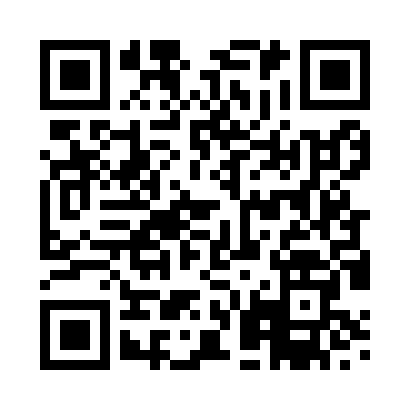 Prayer times for Leverstock Green, Hertfordshire, UKMon 1 Jul 2024 - Wed 31 Jul 2024High Latitude Method: Angle Based RulePrayer Calculation Method: Islamic Society of North AmericaAsar Calculation Method: HanafiPrayer times provided by https://www.salahtimes.comDateDayFajrSunriseDhuhrAsrMaghribIsha1Mon2:574:481:066:429:2311:142Tue2:574:491:066:429:2311:143Wed2:584:491:066:429:2311:144Thu2:584:501:066:429:2211:145Fri2:594:511:066:429:2111:146Sat2:594:521:076:429:2111:147Sun3:004:531:076:419:2011:138Mon3:004:541:076:419:2011:139Tue3:014:551:076:419:1911:1310Wed3:014:561:076:409:1811:1311Thu3:024:571:076:409:1711:1212Fri3:034:581:076:409:1611:1213Sat3:034:591:086:399:1511:1114Sun3:045:001:086:399:1411:1115Mon3:055:021:086:389:1311:1016Tue3:055:031:086:389:1211:1017Wed3:065:041:086:379:1111:0918Thu3:075:051:086:369:1011:0919Fri3:075:071:086:369:0911:0820Sat3:085:081:086:359:0811:0821Sun3:095:091:086:349:0611:0722Mon3:095:111:086:349:0511:0723Tue3:105:121:086:339:0411:0624Wed3:115:131:086:329:0211:0525Thu3:115:151:086:319:0111:0426Fri3:125:161:086:319:0011:0427Sat3:135:181:086:308:5811:0328Sun3:145:191:086:298:5711:0229Mon3:145:211:086:288:5511:0130Tue3:155:221:086:278:5311:0131Wed3:165:241:086:268:5211:00